ПРИЛОЖЕНИЯПриложение № 1к ИнструкцииНаименование организации               Гриф согласования документа                               Гриф утверждения документаНаименование вида документаЗаголовок к тексту               Гриф согласования документаМесто составления (издания) документа – год издания документаОбразец расположения реквизитов на титульном листе документаПриложение № 2к ИнструкцииМинистерство науки и высшего образования Российской ФедерацииФедеральное государственное бюджетное образовательное учреждение высшего образования «Сибирский государственный университет геосистем и технологий»(СГУГиТ)ПРИКАЗ______________                                                                                                                № ______НовосибирскОб утверждении Инструкции по делопроизводствуВ целях совершенствования документационного обеспечения деятельности и организации работы с документами в ФГБОУ ВО «Сибирский государственный университет геосистем и технологий»п р и к а з ы в а ю: Утвердить и ввести в действие прилагаемую Инструкцию по делопроизводству в ФГБОУ ВО «Сибирский государственный университет геосистем и технологий».____________________________________________________________________ Приказ от 29.06.2005 № 1/105 «Об Инструкции по делопроизводству в ФГБОУ ВО «Сибирский государственный университет геосистем и технологий» признать утратившим силу.Контроль за исполнением настоящего приказа возложить на _________________ ____________________________________________________________________________________________________________________________________________________________Ректор 					Подпись			                          А.П. КарпикВизы проставляются на листе согласования (визирования), прилагаемом к приказуОбразец оформления приказаПриложение № 3к ИнструкцииМинистерство науки и высшего образования Российской ФедерацииФедеральное государственное бюджетное образовательное учреждение высшего образования «Сибирский государственный университет геосистем и технологий»(СГУГиТ)ПРОТОКОЛ заседания экспертной комиссииНовосибирск12.05.2017                                                                                                                                    № 5I. О согласовании Инструкции по делопроизводству_____________________________________________(фамилия, фамилия, фамилия, фамилия, фамилия, фамилия)        1. Согласовать Инструкцию по делопроизводству СГУГиТ.        2. Делопроизводителю представить….Председатель                                      Подпись                                                        И.О. ФамилияСекретарь                                            Подпись                                                        И.О. ФамилияОбразец оформления краткого протоколаПриложение № 4к ИнструкцииМинистерство науки и высшего образования Российской ФедерацииФедеральное государственное бюджетное образовательное учреждение высшего образования «Сибирский государственный университет геосистем и технологий»(СГУГиТ)ПРОТОКОЛ заседания Ученого советаНовосибирск12.05.2017                                                                                                                                    № 1ПОВЕСТКА ДНЯ:1. О выполнении плана работы технического совета на 2017 годДоклад председателя технического совета И.О. Фамилия 2. О ..........................................1. СЛУШАЛИ:         Фамилия И.О. - текст доклада прилагаетсяВЫСТУПИЛИ:         Фамилия И.О. - краткая запись выступления         Фамилия И.О. - краткая запись выступленияПОСТАНОВИЛИ:         1.1. ...         1.2. ...Председатель                                                  Подпись                                            И.О. ФамилияСекретарь                                                        Подпись                                            И.О. ФамилияОбразец оформления полного протоколаПриложение № 5к ИнструкцииО проведении семинара по делопроизводствуУважаемый Иван Иванович!Просим провести семинар по вопросам организации делопроизводства и работы архива в организациях-источниках комплектования Государственного архива Новосибирской области.Направляем перечень вопросов, требующих подробного рассмотрения в ходе семинара.Приложение: на . в 1 экз.С уважением, ректор		            Подпись		                                     А.П. КарпикФ.И.О. полностью, Общий отдел, начальник общего отдела+7(383) 343-25-00, Dept.delo@ssga.ruОбразец оформления служебного письмаПриложение № 6к Инструкции                       АКТ                                                                  УТВЕРЖДАЮ______________№_______                                                    Ректор СГУГиТ               Новосибирск                                                            _____________ А.П. Карпик Об уничтожении печатей и штамповОснование: приказ ректора университета от 01.07.2017 № 1/22 «Об уничтожении печатей и штампов»Составлен комиссией:Комиссия установила, что, в связи с утратой актуальности и невозможностью дальнейшего использования по причине изменения наименования учреждения, списанию и утилизации путем изрезания латексной части печати и штампа на фрагменты подлежат печати и штампы СГУГиТ в количестве 15 единиц.Печати и штампы общим количеством 15 (пятнадцать) единиц уничтожены путем изрезания латексной части печати и штампа на фрагменты.Составлен в 2 экземпляра:1-й экземпляр – общий отдел;2-й экземпляр – приемная ректора.Образец оформления актаПриложение № 7к ИнструкцииДоверенностьНовосибирскНастоящей доверенностью федеральное государственное бюджетное образовательное учреждение высшего образования «Сибирский государственный университет геосистем и технологий», в лице ректора Карпика Александра Петровича, действующего на основании Устава, уполномочивает директора института геодезии и менеджмента Середовича Сергея Владимировича, (паспортные данные), представлять интересы университета ……………………..;подписывать ……………………………..Доверенность действительна с _________ по _________.Личную подпись Середовича С.В.                Подпись        удостоверяю.Ректор                                                          Подпись                                                       А.П. Карпик      Оттиск печатиОбразец оформления доверенностиПриложение № 8к ИнструкцииДОКЛАДНАЯ ЗАПИСКА ___________ № _____О необходимости переноса сроков оплатыВ связи с отсутствием необходимого объема финансирования деятельности университета  в 1 квартале 2018 года просим разрешить перенос…………… на июнь 2018 года.Главный бухгалтер                              Подпись                                                          Т.И. ПоповаОбразец оформления докладной запискиПриложение № 9к ИнструкцииСПРАВКАО кадрахИванов Сергей Петрович принят на должность старшего преподавателя СГУГиТ 10 марта . (приказ по личному составу от 09.03.2010 № 3/4) и работает в этой должности по настоящее время.С уважением, ректор                                        Подпись                                            А.П. Карпик              Оттиск печатиВантеева Юлия Вадимовна, Отдел кадров, начальник отдела кадров+7(383) 343 27 12Образец оформления внешней справкиПриложение № 10к Инструкцииобщий отделСПРАВКАо работе с входящими и исходящими документами в ФГБОУ ВО «Сибирский государственный университет геосистем и технологий» на 01.07.2017Документооборот ФГБОУ ВО «Сибирский государственный университет геосистем и технологий» с входящими и исходящими документами, включенными в систему электронного документооборота и делопроизводства (далее – СЭДД) за текущий период 2017 года составил 6515 документов. Зарегистрировано 3083 входящих документа и 2432 исходящих письма.В общем отделе ФГБОУ ВО «Сибирский государственный университет геосистем и технологий» зарегистрировано 10393 документа, в том числе 6993 входящих их и 3460 исходящих документов. В связи с оптимизацией схем прохождения документов произошло уменьшение количества документов, зарегистрированных в СЭДД, на 5 процентов.Организация работы с документами в СЭДД осуществляется в соответствии с распоряжением ректора.В общем отделе установлено 3 рабочих места. На рабочих местах начальника общего отдела и делопроизводителей установлена программа сканирования и преобразования документов с бумажного носителя в электронный вид.В настоящее время в общем отделе работают с документами в соответствии с установленными правилами в ФГБОУ ВО «Сибирский государственный университет геосистем и технологий». Начальник общего отдела                        Подпись                                                И.О. Фамилия05.07.2017                                    Образец оформления внутренней справкиПриложение № 11к Инструкции          УВАЖАЕМЫЕ УЧАСТНИКИ И ГОСТИ XXXI ЛЕТНИХ СЕЛЬСКИХ СПОРТИВНЫХ ИГР вск знак ПОЗДРАВЛЯЮ ВАС С БОЛЬШИМ СПОРТИВНЫМ ПРАЗДНИКОМ – ПРОВЕДЕНИЕМ ФИНАЛЬНЫХ СТАРТОВ ОДНОГО ИЗ САМЫХ МАССОВЫХ СОРЕВНОВАНИЙ НАШЕГО РЕГИОНА вск знак СОСТЯЗАНИЯ КОМАНД СЕЛЬСКИХ СПОРТСМЕНОВ СТАЛИ ДОБРОЙ ТРАДИЦИЕЙ И ПРЕВРАТИЛИСЬ В НАСТОЯЩИЙ ПРАЗДНИК СПОРТА И ЗДОРОВЬЯ тчк ЖЕЛАЮ ВСЕМ УЧАСТНИКАМ ИГР НАСТОЯЩЕГО СПОРТИВНОГО АЗАРТА зпт СИЛ зпт ВОЛИ К ПОБЕДЕ зпт БОЛЕЛЬЩИКАМ – ЯРКОГО ЗРЕЛИЩА И ТОЛЬКО ХОРОШЕГО НАСТРОЕНИЯ тчкРЕКТОР                                                                                                                  А.П. КАРПИКСГУГиТПлахотного, д.10,Новосибирск, 630108Ректор                                                    Подпись                                                             А.П. Карпик  Оттиск печати     Образец оформления телеграммыПриложение № 12к ИнструкцииОб участии в совещанииПрошу Вас принять участие в совещании по вопросам организации весенней уборки района, которое состоится 03.10.2017 в 9 часов 30 минут.Контактный телефон: 222 99 89.Администрация Ленинского района,начальник ОДМКСиС                                                                                    Е.Ю. ТвердохлебовОбразец оформления телефонограммыПриложение № 13к Инструкцииграфы электронного журнала регистрации поступающих ДОКУМЕНТОВ в электронной базе (1С: предприятие)Приложение № 14к Инструкцииграфы электронного журнала регистрации ОТПРАВЛЯЕМЫХ ДОКУМЕНТОВ в электронной базе (1С: предприятие)Приложение № 15к ИнструкцииСВОДНАЯ НОМЕНКЛАТУРА ДЕЛ                  УТВЕРЖДАЮна 2015-2019 годы                                                                           Ректор СГУГиТ	        ______________А.П. Карпик                                                                                                                  Подпись	                                                                                        «____» ___________ 201_ г.Форма титульного листа сводной номенклатуры делПриложение № 16к ИнструкцииФедеральное государственное бюджетное образовательное учреждение высшего образования«Сибирский государственный университет геосистем и технологий»Общий отделНОМЕНКЛАТУРА ДЕЛна 2015-2019 годы                                                                                                          Индекс 01Должность руководителяструктурного подразделения                            Подпись                                        И.О. ФамилияФорма номенклатуры дел структурного подразделенияПриложение № 17к ИнструкцииИтоговая записьо категориях и количестве дел, заведенных в ____________________________________________________ в 20__ годуДолжность                                                    Подпись                                              И.О. ФамилияДатаСОГЛАСОВАНОПротокол ЭК от 27.02.2015 № 1Форма итоговой записи о категориях и количестве делПриложение № 18к ИнструкцииМинистерство образования 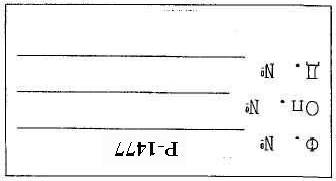 и науки Российской Федерации (Минобрнауки России)Федеральное государственное бюджетное образовательное учреждение высшего образования «Сибирский государственный университет геосистем и технологий» (СГУГиТ)Центр дополнительного образования и маркетинговых коммуникацийДело № ____ ЛИЧНОЕ ДЕЛО СЛУШАТЕЛЯ ПРОГРАММЫ ПРОФЕССИОНАЛЬНОЙ ПЕРЕПОДГОТОВКИИВАНОВ ИВАН ИВАНОВИЧ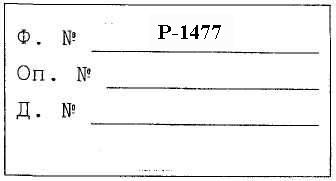 На 61+1 листахХранить 50 летФорма обложки дела постоянного и временного (более 10 лет) храненияПриложение № 19к ИнструкцииЛИСТ – ЗАВЕРИТЕЛЬ ДЕЛА № ____В деле подшито и пронумеровано ______________ лист(ов) с № ___ по № ___, в том числе:                                                          (цифрами и прописью)литерные номера листы _________________________________________________________; пропущенные номера _________________________________________________________ + листов внутренней описи ________________________________________________________Наименование должности работника                Подпись                                      И.О. ФамилияДатаОбразец оформления листа-заверителяПриложение № 20к ИнструкцииВНУТРЕННЯЯ ОПИСЬ ДОКУМЕНТОВ ДЕЛА № ___Итого ___________________________________________________ документов                                                     (цифрами и прописью)Количество листов внутренней описи ______________________________________                                            (цифрами и прописью)Должность                                            Подпись                                                      И.О. ФамилияДатаОбразец оформления внутренней описи документов делаПриложение № 21к ИнструкцииВ данный раздел описи внесено_________________________________________делс №________________________ по №_________________________, в том числе:литерные номера:____________________________________________________пропущенные номера:________________________________________________1 межстрочный интервалНаименование должностисоставителя описи                              Подпись                          Расшифровка подписи                   1 межстрочный интервалЗаведующий архивоморганизации                                        Подпись                          Расшифровка подписи                                     1 межстрочный интервалДата1 межстрочный интервалСОГЛАСОВАНО    Протокол ЦЭК (ЭК)(наименование организации) _____________________________________________от__________________№___________  	 Образец оформления описи дел постоянного храненияПриложение № 22к ИнструкцииВ данный раздел описи внесено_________________________________________делс №________________________ по №_________________________, в том числе:литерные номера:____________________________________________________пропущенные номера:________________________________________________1 межстрочный интервалНаименование должностисоставителя описи                              Подпись                          Расшифровка подписи                   1 межстрочный интервалНачальник отдела кадров(инспектор по кадрам)                       Подпись                          Расшифровка подписи                                     1 межстрочный интервалДата1 межстрочный интервалСОГЛАСОВАНО    Протокол ЦЭК (ЭК)(наименование организации) _____________________________________________от__________________№___________  	 Образец оформления описи дел по личному составуПриложение № 23к ИнструкцииНа основании приказа ректора ФГБОУ ВО «Сибирский государственный университет геосистем и технологий» от _____ __________ 20__г. № ________ «Об экспертизе ценности документов», номенклатуры дел _________________________________________                                                                                                                                                                           (наименование структурного подразделения)отобраны к уничтожению, как не имеющие научно-исторической ценности и утратившие практическое значение документы фонда № Р-1477 Итого: ____ (_______________) ед. хр. за _________ год.Опись дел постоянного хранения за _____________ учебный год утверждена, по личному составу согласована с ЭПК УГАС НСО (протокол от _____________ № _____).Документы в количестве ________ (____________) ед. хр. уничтожены путем измельчения на бумагорезательной машине «Fellowes POWERSHRED 220C-2» на мелкие нечитаемые фрагменты.СОГЛАСОВАНОПротокол ЭКот _______________ № ______Образец оформления акта о выделении к уничтожению документов, не подлежащих хранениюПриложение № 24к ИнструкцииФорма журнала учета оттисков печатей и штамповПредседатель–  Фамилия И.О.Секретарь–  Фамилия И.О.Присутствовали:члены экспертной комиссии–  Фамилия И.О. (фамилии и инициалы–  Фамилия И.О.  в алфавитном–  Фамилия И.О.  порядке)Начальник юридического отделаГлавный бухгалтерНачальник технического отдела –  Фамилия И.О. (фамилии и инициалы–  Фамилия И.О.  в алфавитном–  Фамилия И.О.  порядке)Председатель–  Фамилия И.О.Секретарь–  Фамилия И.О.Присутствовали:30 чел. (список прилагается)Директору ГБУ ГАНОИванову И.И.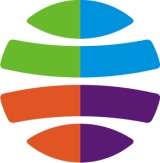 МИНОБРНАУКИ РОССИИФедеральное государственное бюджетное образовательное учреждение высшего образования«Сибирский государственный университет геосистем и технологий» (СГУГиТ)Проректор по общим и правовым вопросам, председатель комиссии––  Фамилия И.О.Начальник общего отдела, заместитель председателя комиссии––  Фамилия И.О.Члены комиссии:Начальник отдела кадров сотрудников––  Фамилия И.О.Делопроизводитель общего отдела––  Фамилия И.О.                     Подпись       И.О. Фамилия Подпись                            Подпись                            Подпись       И.О. ФамилияИ.О. ФамилияИ.О. ФамилияБУХГАЛТЕРИЯРектору СГУГиТ              Карпику А.П. МИНОБРНАУКИ РОССИИФедеральное государственное бюджетное образовательное учреждение высшего образования«Сибирский государственный университет геосистем и технологий»(СГУГиТ)_________Плахотного ул., д. 10, Новосибирск, 630108Тел. (383) 343-39-37, Факс (383) 344-30-60, 343-25-44 e-mail: rektorat@ssga.ru; http://www.sgugit.ruОКПО 02068966; ОГРН 1025401493061; ИНН/КПП 5404105079/540401001________________ № __________ Управление пенсионного фонда Российской Федерации в Чановском районе Новосибирской областир.п. ЧИСТООЗЕРНОЕНОВОСИБИРСКОЙ ОБЛАСТИ  ПОКРЫШКИНА ул., д. 11 ГЛАВЕ АДМИНИСТРАЦИИ                ЧИСТООЗЕРНОГО РАЙОНА             АППЕЛЮ А.В.ТЕЛЕФОНОГРАММА14.08.2017        № 5Ректору федерального государственного бюджетного образовательного учреждения высшего образования«Сибирский государственный университет геосистем и технологий»А.П. Карпику Тел. 8 383 343 25 44Передал:Старший инспектор Афанасьева Т.А. 29.09.2017     13:00Принял:Делопроизводитель общего отдела Дайбова Н.В.29.09.2017       13:00Датарегистрации документа№ регистрации документа№ поступившего документаДата поступившегодокументаОткуда поступил документ, кто подписалКак получен документКраткое содержание документаКому передано на наложение резолюции Ф.И.О. исполнителя документаВид передачи исполнителюДата передачи исполнителюКонтроль Отметка об исполнении документа и направлении в делоДатарегистрации документаИсходящий № регистрации документаКто отправляет документКраткое содержание документаКуда направлен документВид отправления документаИсполнитель документаВид отправления Должностное лицо, подписавшее документПримечание МИНОБРНАУКИ РОССИИФедеральное государственное бюджетное образовательное учреждение высшего образования«Сибирский государственный университет геосистем и технологий»(СГУГиТ)№ п/пНаименование структурного подразделенияИндексы1Общий отдел                        012Юрисконсульты023Ректорат03Индекс
делаЗаголовок делаКоли-чество делСрок хранения дела и № статей по перечнюПримечание1234501-0101-02По срокам храненияВсегоВ том числе:В том числе:По срокам храненияВсегопереходящихс отметкой «ЭПК»1234ПостоянногоВременного (свыше 10 лет)Временного (до 10 лет включительно)ИТОГО:Начато:08 декабря 2015Окончено:14 октября 2017Особенности физического состояния и формирования делаНомера листов12№ п/пИндекс док-таДата док-таЗаголовок документаНомера листов делаПримечаниеНаименование организации3 межстрочных интерФонд № _____________                   1 межстрочный интервалОПИСЬ № ____________ дел постоянного  хранения за___________________год  3 межстрочных интервалаНаименование организации3 межстрочных интерФонд № _____________                   1 межстрочный интервалОПИСЬ № ____________ дел постоянного  хранения за___________________год  3 межстрочных интервалаНаименование организации3 межстрочных интерФонд № _____________                   1 межстрочный интервалОПИСЬ № ____________ дел постоянного  хранения за___________________год  3 межстрочных интервалаУТВЕРЖДАЮНаименование должности руководителя организации1 межстрочный интервалПодпись    Расшифровка подписиДатаУТВЕРЖДАЮНаименование должности руководителя организации1 межстрочный интервалПодпись    Расшифровка подписиДатаУТВЕРЖДАЮНаименование должности руководителя организации1 межстрочный интервалПодпись    Расшифровка подписиДатаУТВЕРЖДАЮНаименование должности руководителя организации1 межстрочный интервалПодпись    Расшифровка подписиДатаУТВЕРЖДАЮНаименование должности руководителя организации1 межстрочный интервалПодпись    Расшифровка подписиДата№ п/пИндекс делаЗаголовок делаЗаголовок делаЗаголовок делаКрайние датыКол-волистовПримечание12333456Наименование структурного подразделенияНаименование структурного подразделенияНаименование структурного подразделенияНаименование структурного подразделенияНаименование структурного подразделенияНаименование структурного подразделенияНаименование структурного подразделенияНаименование структурного подразделенияНаименование организации3 межстрочных интервалаФонд № _____________                   1 межстрочный интервалОПИСЬ № ____________ дел по личному составу за___________________год 3 межстрочных интервалаНаименование организации3 межстрочных интервалаФонд № _____________                   1 межстрочный интервалОПИСЬ № ____________ дел по личному составу за___________________год 3 межстрочных интервалаНаименование организации3 межстрочных интервалаФонд № _____________                   1 межстрочный интервалОПИСЬ № ____________ дел по личному составу за___________________год 3 межстрочных интервалаУТВЕРЖДАЮНаименование должности руководителя организации1 межстрочный интервалПодпись    Расшифровка подписиДатаУТВЕРЖДАЮНаименование должности руководителя организации1 межстрочный интервалПодпись    Расшифровка подписиДатаУТВЕРЖДАЮНаименование должности руководителя организации1 межстрочный интервалПодпись    Расшифровка подписиДатаУТВЕРЖДАЮНаименование должности руководителя организации1 межстрочный интервалПодпись    Расшифровка подписиДатаУТВЕРЖДАЮНаименование должности руководителя организации1 межстрочный интервалПодпись    Расшифровка подписиДата№ п/пИндекс делаЗаголовок дела (тома, части)Заголовок дела (тома, части)Заголовок дела (тома, части)Дата дела (тома, части)Крайний срок хранения дела (тома, части)Кол-во листов в деле (томе, части)Примечание 123334567Министерство науки и высшего образования Российской Федерации (МИНОБРНАУКИ РОССИИ)Федеральное государственное бюджетное образовательное учреждение высшего образования «Сибирский государственный университет геосистем и технологий» (СГУГиТ)                            АКТУТВЕРЖДАЮ_________________№ _________Проректор по общим и  о выделении к уничтожению документов,правовым вопросамне подлежащих хранению_____________ А.В. Ардеев«_____» ___________ 20__г.№ п/пЗаголовок дела (групповой заголовок документов)Годы или край-ние датыИндекс дела по номен-клатуре или № дела по описиКол-во ед. хр. Сроки хранения и номера статей по перечнюПримеча-ние1234567Наименование должности работника(работника, ответственного за делопроизводство в структурном подразделении)Наименование должности работника(работника, ответственного за архив)__________________ ______________________        (подпись)                           (И.О. Фамилия)______ ______________ 20___ г._________________ ____________________          (подпись)                       (И.О. Фамилия)______ ______________ 20___ г.